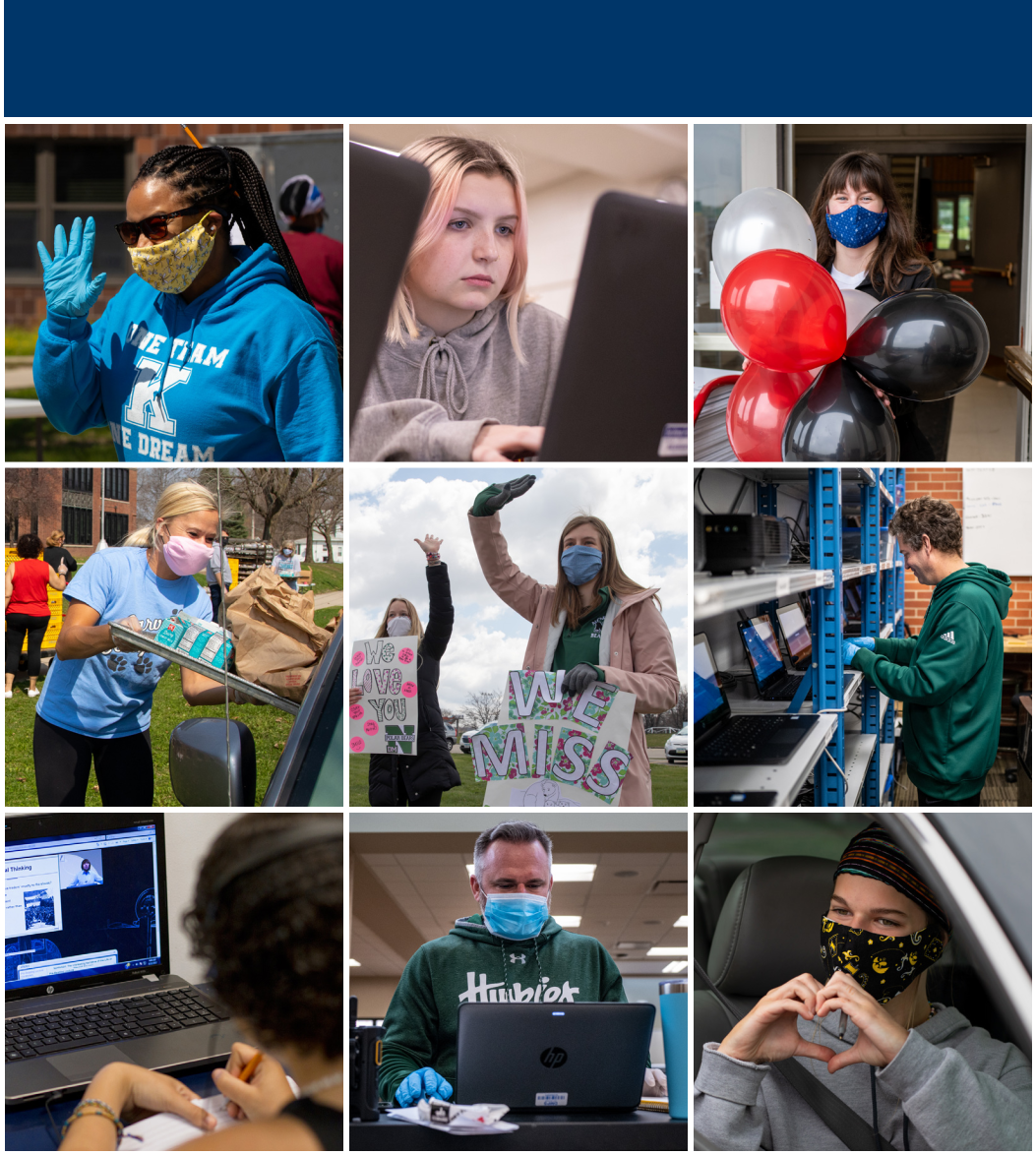 अभिभावक / स्याहारकर्ता मार्गदर्शकविषयDMPS PK – 12भर्चुअल शिक्षा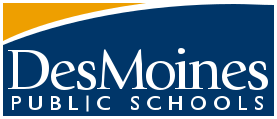 शहरी शिक्षाको  नमूना बन्दैDMPS PK – 12 भर्चुअल शिक्षायो कागजात विद्यार्थी र अभिभावक/स्याहारकर्ताहरूका लागि डेस मोइन्स पब्लिक स्कूलहरूले कसरी शैक्षिक वर्ष 2020-21 सुरू गर्छन् भन्ने बारेमा एक मार्गनिर्देशन हो । यसमा विद्यार्थी र शिक्षक दुवैमा लागू हुने सामान्य अपेक्षाहरूको रूपरेखा साथै यो असामान्य समयमा एक सामान्य स्कूल दिनको खाका प्रस्तुत गर्दछ ।धेरै जसो विद्यार्थीहरूका लागि, प्रिस्कूलदेखि 12 कक्षासम्म सबै ग्रेड तहहरूमा शैक्षिक वर्ष भर्चुअल शिक्षाबाट सुरू हुनेछ । न्यून प्रतिशत विद्यार्थीहरू - अर्चार्ड प्लेसका, केही विशेष शिक्षाका विद्यार्थी र केही केन्द्रीय क्याम्पस कक्षाका लगायतका लागि व्यक्तिगत रूपमा उपस्थित भई शिक्षण प्रदान गरिनेछ ।हामी मध्ये कोही पनि हामी गइरहेको स्थानमा पहिले कहिल्यै गएका छैनौँ । कृपया तलका सामान्य निर्देशनहरू पहिले नै अध्ययन गर्नुहोस् ताकि अनिश्चित मार्ग अनुसरण गर्न सजिलो होस् । सँगसँगै हामी एक अभूतपूर्व चुनौतीबाट अविस्मरणीय उपलब्धि तर्फ हाम्रो अगाडीको बाटो पहिल्याउनेछौँ ।www.dmschools.orgप्रिस्कूलभर्चुअल शिक्षाप्रिस्कूल भर्चुअल शिक्षामेरो प्रिस्कूलको बच्चा भर्चुअल शिक्षामा संलग्न हुँदा म के अपेक्षा गर्न सक्छु ?प्रिस्कूल विद्यार्थीहरूलाई डिस्ट्रिक्टको स्वामित्वमा रहेको इलेक्ट्रोनिक उपकरण उनीहरूको घरमा प्रयोग गर्नको लागि प्रदान गरिनेछ ।यदि आवश्यक भएमा, प्रिस्कूल विद्यार्थीहरूलाई निःशुल्क इन्टरनेट पहुँच प्रदान गरिनेछ ।विद्यार्थीहरूले विविध दैनिक भिडियो पाठहरूमा पहुँच प्राप्त गर्नेछन् ।साक्षरता, गणित र सामाजिक/भावनात्मक शिक्षा विषयहरूमा शिक्षकद्वारा प्रत्यक्ष सानो समूह र एकल दूर शिक्षण प्रदान गरिनेछ ।विशेष शिक्षा र हस्तक्षेपकारी सहायता भर्चुअल माध्यमबाट प्रदान गरिनेछ ।विस्तारजन्य क्रियाकलापहरू, शारीरिक क्रियाकलाप र खेलका लागि अभिभावक र स्याहारकर्तालाई साप्ताहिक रूपमा उपाय/विचारहरू प्रदान गरिनेछ ।विद्यार्थीको स्क्रिनमा बस्ने समय प्रति दिन लगभग 45 मिनेट देखि 1 घण्टा हुनेछ ।मेरो बच्चाको समयतालिका कस्तो हुनेछ ?नमूना प्रिस्कूल तालिकाकस्ता विद्यार्थी शिक्षण सामग्री प्रदान गरिनेछ ? सामग्री र उपकरण लिन आउने समय तालिका स्कूल  लाग्ने पहिलो दिनभन्दा पहिले नै प्रदान गरिनेछ ।भर्चुअल माध्यमबाट शिक्षा लिइरहँदा प्रिस्कूलमा अध्ययन गर्ने मेरो बच्चाका लागि के-के अपेक्षाहरू राखिनेछ ?उनीहरूका प्रिस्कूल शिक्षक र सहपाठीहरूसँग भर्चुअल शिक्षा पाठमा भाग लिने र संलग्न हुनेउनीहरूको प्रिस्कूल शिक्षकद्वारा तयार पारिएको भिडियो पाठमा संलग्न हुनेअभिभावक/स्याहारकर्ता निर्देशित शारीरिक, विस्तारजन्य र खेल क्रियाकलापहरूमा संलग्न हुनेभर्चुअल शिक्षामा संलग्न हुँदा म आफ्नो प्रिस्कूलरका शिक्षकबाट के अपेक्षा राख्न सक्छु ?शिक्षकहरूले:प्रत्यक्ष सानो समूह र एकल दूर शिक्षण र सिकाइ कार्यहरू प्रदान गर्नेछन् ।विद्यार्थीहरूलाई हेर्नको लागि भिडियो पाठ प्रदान गर्नेछन् ।विस्तारजन्य क्रियाकलाप, शारीरिक क्रियाकलाप र खेल सम्बन्धी विचार/उपायहरू प्रदान गर्नेछन् ।विद्यार्थीलाई सामाजिक/भावनात्मक सिकाइ सम्बन्धी पाठ र क्रियाकलापहरूमा संलग्न गराउनेछन् ।विद्यार्थीको संलग्नता र सिकाइ लक्ष्यहरूसँग सम्बन्धित प्रगति अनुगमन गर्नेछन् ।थप सहायता चाहिने विद्यार्थीहरूलाई थप मिनि-लेसन वा सानो समूह शिक्षण प्रदान गर्नेछन् ।हाजिरी लिनेछन् ।विद्यार्थी र परिवारसँग नियमित सञ्चार/सम्पर्क गर्नेछन् ।सिकाइमा आइपर्ने अवरोध हटाउन सहकर्मी र परिवारसँग सहकार्य गर्नेछन् ।हाइब्रिड र भर्चुअल शिक्षा वातावरणका लागि योजनाहरू विकास गर्न विशेष शिक्षा सेवाहरू प्राप्त गर्ने प्रत्येक विद्यार्थीका लागि व्यक्तीकृत शिक्षा कार्यक्रम (IEP) टोली बैठकको तालिका बनाउनेछन् ।प्राथमिक तहभर्चुअल शिक्षाप्राथमिक तह (K-5) भर्चुअल शिक्षामेरो प्राथमिक तहको उमेरको बच्चा भर्चुअल शिक्षामा संलग्न हुँदा म के अपेक्षा गर्न सक्छु ?विद्यार्थीहरूलाई डिस्ट्रिक्टको स्वामित्वमा रहेको ट्याब्लेट वा ल्यापटप जस्ता इलेक्ट्रोनिक उपकरण उनीहरूको घरमा प्रयोग गर्नको लागि प्रदान गरिनेछ ।यदि आवश्यक भएमा, विद्यार्थीहरूलाई निःशुल्क इन्टरनेट पहुँच प्रदान गरिनेछ ।प्रत्येक विद्यार्थीलाई माइक्रोसफ्ट टिम्स र क्यानभास मार्फत भर्चुअल कक्षामा उपस्थित हुन र भाग लिनको लागि दैनिक समयतालिका प्रदान गरिनेछ ।साक्षरता (पठन र लेखन) र गणित विषयहरूमा दैनिक प्रत्यक्ष दूर शिक्षण प्रदान गरिनेछ ।विज्ञान, सामाजिक शिक्षा, कला, संगीत र PE शिक्षण हप्ताभरि प्रदान गरिनेछ ।विद्यार्थीहरूले आफ्ना शिक्षक र अन्य सहपाठीसँग (सिङ्क्रोनस) र आफ्नै समयमा (असिङ्क्रोनस) मा दुवै तरिकाले सिकाइ अनुभवहरूमा समय बिताउनेछन् ।अङ्ग्रेजी भाषा सिकारु (ELL), विशेष शिक्षा, सीपालु र प्रतिभाशाली (GT) र हस्तक्षेपकारी सहायता भर्चुअल माध्यमबाट प्रदान गरिनेछ ।विद्यार्थीको स्क्रीन समय प्रति दिन 3-4- घण्टासम्म सीमित हुनेछ ।विश्राम / छुट्टीको समयतालिकामा व्यवस्था गरिनेछ ।मेरो बच्चाको समयतालिका कस्तो हुनेछ ?प्राथमिक विद्यार्थीको नमूना  समयतालिका* किन्डरगार्टन र एक कक्षाको समयतालिकामा विद्यार्थीका सिकाइ आवश्यकताहरूको उचित सम्बोधन गर्ने गरी समायोजित हुनेछ, जसमा थप शारीरिक क्रियाकलापहरू, साङ्गीतिक गतिविधिहरू र थप निरन्तर विश्रामहरू समावेश हुन सक्नेछन् ।** बुधवार दिउँसोको समय शिक्षक पेशागत सिकाइ र सहकार्यको लागि छुट्ट्याइनेछ ।*** यस समयमा विद्यार्थीहरूलाई छोटो समयको लागि अतिरिक्त सहायता र/वा समृद्धिको लागि छुट्ट्याइनेछ । विद्यार्थीहरूको सम्पूर्ण समयको तालिका हुनेछैन र उनीहरूको तालिका हप्ताभरि फरक-फरक हुन सक्नेछ ।भर्चुअल माध्यमबाट शिक्षा लिइरहँदा प्राथमिक तहमा अध्ययन गर्ने मेरो बच्चाका लागि के-के अपेक्षाहरू राखिनेछ ?तोकिएको कक्षामा गरिने भर्चुअल शिक्षणमा उपस्थित हुने र भाग लिनेआफ्ना शिक्षक र अन्य सहपाठीसँग (सिङ्क्रोनस) र आफ्नै समयमा (असिङ्क्रोनस) मा दुवै तरिकाले सिकाइ अनुभवहरूमा संलग्न हुने उनीहरूको आफ्नै सिकाइको अनुगमन गर्न गति निर्धारण र ट्र्याकिङ रणनीतिहरू अपनाउनेदिइएका कार्यहरू पूरा गरेर पेश गर्नेशारीरिक क्रियाकलाप र सचेतन विश्राममा सहभागी हुनेउनीहरूले सामना गरिरहेका कुनै पनि अवरोधहरूका बारेमा शिक्षकहरूसँग सञ्चार गर्नेभर्चुअल शिक्षामा संलग्न हुँदा म आफ्नो बच्चाका शिक्षकबाट के अपेक्षा राख्न सक्छु ?शिक्षकहरूले:नियमित रूपमा तालिकाबद्ध कक्षागत समयको एक खण्डमा प्रत्यक्ष दूर शिक्षण र सिकाइ कार्यहरू प्रदान गर्नेछन् ।विद्यार्थीलाई सामाजिक/भावनात्मक सिकाइ सम्बन्धी पाठ र क्रियाकलापहरूमा संलग्न गराउनेछन् ।विद्यार्थीको संलग्नता, कार्य सम्पन्न गर्ने र सिकाइ सम्बन्धी लक्ष्यहरूसँग सम्बन्धित प्रगति अनुगमन गर्नेछन् ।विद्यार्थीहरूसँग सिकाइ लक्ष्यहरूसँग सम्बन्धित उनीहरूको शैक्षिक प्रगतिका बारेमा कुराकानी गर्नेछन् ।थप सहायता चाहिने विद्यार्थीहरूलाई थप मिनि-लेसन वा सानो समूह शिक्षण प्रदान गर्नेछन् ।हाजिरी लिनेछन् ।नियमित रूपमा विद्यार्थी र विद्यार्थीका अभिभावक/स्याहारकर्तासँग सञ्चार/सम्पर्क गर्नेछन् ।स्कूलहरूले कुनै पनि आवश्यक सामग्रीहरूको सूची उपलब्ध गराउनेछन् ।सिकाइमा आइपर्ने अवरोध हटाउन सहकर्मी र परिवारसँग सहकार्य गर्नेछन् ।हाइब्रिड र भर्चुअल शिक्षा वातावरणका लागि योजनाहरू विकास गर्न विशेष शिक्षा सेवाहरू प्राप्त गर्ने प्रत्येक विद्यार्थीका लागि व्यक्तीकृत शिक्षा कार्यक्रम (IEP) टोली बैठकको तालिका बनाउनेछन् ।निम्न-माध्यमिक तहभर्चुअल शिक्षानिम्न-माध्यमिक तह भर्चुअल शिक्षानिम्न-माध्यमिक तहको उमेरको मेरो बच्चा भर्चुअल शिक्षामा संलग्न हुँदा म के अपेक्षा गर्न सक्छु ?विद्यार्थीहरूलाई डिस्ट्रिक्टको स्वामित्वमा रहेको ल्यापटप उनीहरूको घरमा प्रयोग गर्नको लागि प्रदान गरिनेछ ।यदि आवश्यक भएमा, विद्यार्थीहरूलाई निःशुल्क इन्टरनेट पहुँच प्रदान गरिनेछ ।प्रत्येक विद्यार्थीलाई माइक्रोसफ्ट टिम्स र क्यानभास मार्फत भर्चुअल कक्षामा उपस्थित हुन र भाग लिनको लागि दैनिक समयतालिका प्रदान गरिनेछ ।अङ्ग्रेजी/भाषा कला, गणित, विज्ञान र सामाजिक शिक्षामा दैनिक रूपमा प्रत्यक्ष दूर शिक्षण प्रदान गरिनेछ ।कला, सामान्य सङ्गीत, ब्यान्ड, अर्केस्ट्रा, स्वास्थ्य, व्यापार/प्रविधि र केही स्कूलहरूमा स्पेनिस र/वा परिवार तथा उपभोक्ता विज्ञान शिक्षण नौ हप्ताको रोटेसनमा प्रदान गरिनेछ ।विद्यार्थीहरूले आफ्ना शिक्षक र अन्य सहपाठीसँग (सिङ्क्रोनस) र आफ्नै समयमा (असिङ्क्रोनस) मा दुवै तरिकाले सिकाइ अनुभवहरूमा समय बिताउनेछन् ।अङ्ग्रेजी भाषा सिकारु (ELL), विशेष शिक्षा, सीपालु र प्रतिभाशाली (GT) र हस्तक्षेपकारी सहायता भर्चुअल माध्यमबाट प्रदान गरिनेछ ।विद्यार्थीको स्क्रीन समय प्रति दिन 3-5 घण्टासम्म सीमित हुनेछ ।मेरो बच्चाको समयतालिका कस्तो हुनेछ ?सामान्य विद्यार्थीका लागि नमूना समयतालिका र पाठ्यक्रम कार्यसूचीकार्यसूचीको उदाहरण (45-मिनेट कक्षा पिरियड)9:15-9:30प्रत्यक्ष शिक्षण तथा कार्यको परिचय9:30-9:50सानो समूह सहायता / स्वतन्त्र काम9:50-10:00बुझाइको प्रत्यक्ष जाँच, अर्को चरणहरूको लागि कार्यभारभर्चुअल माध्यमबाट शिक्षा लिइरहँदा निम्न-माध्यमिक तहमा अध्ययन गर्ने मेरो बच्चाका लागि के-के अपेक्षाहरू राखिनेछ ?तोकिएको कक्षामा गरिने भर्चुअल शिक्षणमा उपस्थित हुने र भाग लिनेआफ्ना शिक्षक र अन्य सहपाठीसँग (सिङ्क्रोनस) र आफ्नै समयमा (असिङ्क्रोनस) मा दुवै तरिकाले सिकाइ अनुभवहरूमा संलग्न हुने उनीहरूको आफ्नै सिकाइको अनुगमन गर्न गति निर्धारण र ट्र्याकिङ रणनीतिहरू अपनाउनेकार्यहरू पूरा गरेर पेश गर्नेशारीरिक क्रियाकलाप र सचेतन विश्राममा सहभागी हुनेउनीहरूले सामना गरिरहेका कुनै पनि अवरोधहरूका बारेमा शिक्षकहरूसँग सञ्चार गर्नेभर्चुअल शिक्षामा संलग्न हुँदा म निम्न-माध्यमिक तहमा अध्ययनरत बच्चाका शिक्षकबाट के अपेक्षा राख्न सक्छु ?शिक्षकहरूले:नियमित रूपमा तालिकाबद्ध कक्षागत पिरियडको एक खण्डमा प्रत्यक्ष दूर शिक्षण र सिकाइ कार्यहरू प्रदान गर्नेछन् ।विद्यार्थीलाई सामाजिक/भावनात्मक सिकाइ सम्बन्धी पाठ र क्रियाकलापहरूमा संलग्न गराउनेछन् ।विद्यार्थीको संलग्नता, काम सम्पन्न गर्ने र सिकाइ सम्बन्धी लक्ष्यहरूसँग सम्बन्धित प्रगति अनुगमन गर्नेछन् ।थप सहायता चाहिने विद्यार्थीहरूलाई थप मिनि-लेसन वा सानो समूह शिक्षण प्रदान गर्नेछन् ।उनीहरूको आफ्नै सिकाइको अनुगमन गर्नमा सघाउन गति निर्धारण र ट्र्याकिङ रणनीतिहरू प्रदान गर्नेछन्हाजिरी लिनेछन् ।ढिलो बुझाएको वा नबुझाएको कामको सम्बन्धमा विद्यार्थीहरूसँग सञ्चार/सम्पर्क गर्नेछन् ।विद्यार्थीसँग नियमित सञ्चार/सम्पर्क गर्नेछन् ।सिकाइमा आइपर्ने अवरोध हटाउन सहकर्मी र परिवारसँग सहकार्य गर्नेछन् ।हाइब्रिड र भर्चुअल शिक्षा वातावरणका लागि योजनाहरू विकास गर्न विशेष शिक्षा सेवाहरू प्राप्त गर्ने प्रत्येक विद्यार्थीका लागि व्यक्तीकृत शिक्षा कार्यक्रम (IEP) टोली बैठकको तालिका बनाउनेछन् ।माध्यमिक तहभर्चुअल शिक्षामाध्यमिक तह भर्चुअल शिक्षामाध्यमिक तहमा अध्ययनरत मेरो बच्चा भर्चुअल शिक्षामा संलग्न हुँदा म के अपेक्षा गर्न सक्छु ?विद्यार्थीहरूलाई डिस्ट्रिक्टको स्वामित्वमा रहेको ल्यापटप उनीहरूको घरको लागि प्रदान गरिनेछ ।यदि आवश्यक भएमा, विद्यार्थीहरूलाई निःशुल्क इन्टरनेट पहुँच प्रदान गरिनेछ ।प्रत्येक सेमेस्टर (सत्र) मा, विद्यार्थीहरूले आठ क्रेडिट आर्जन गर्न सक्छन् । भर्चुअल शिक्षामा, माध्यमिक तहका विद्यार्थीहरूले पहिलो नौ हप्ताको अवधिमा चार वटा पाठ्यक्रमहरू र दोस्रो नौ हप्तामा चार पाठ्यक्रमहरूसम्ममा सहभागी हुनेछन् ।प्रत्येक विद्यार्थीलाई माइक्रोसफ्ट टिम्स र क्यानभास मार्फत भर्चुअल कक्षामा उपस्थित हुन र भाग लिनको लागि दैनिक समयतालिका प्रदान गरिनेछ ।प्रत्येक चार कक्षा (पिरियड) 90-90 मिनेटको हुनेछ जसमध्ये 45 मिनेटसम्मको अवधि उनीहरूको शिक्षक र अन्यसँग (सिङ्क्रोनस) रहनेछन् र कक्षाको बाँकी समय उनीहरू आफैँ (असिङ्क्रोनस) काम गरेर बिताउनेछन् ।शिक्षकहरूले सबै सिङ्क्रोनस सिकाइ सत्रहरू रेकर्ड गर्नेछन् र भिडियोहरू भर्चुअल सत्रमा उपस्थित हुन नसक्ने विद्यार्थीहरूका लागि उपलब्ध हुनेछ ।अङ्ग्रेजी भाषा सिकारु (ELL), विशेष शिक्षा, सीपालु र प्रतिभाशाली (GT) र हस्तक्षेपकारी सहायता भर्चुअल माध्यमबाट प्रदान गरिनेछ ।सेन्ट्रल क्याम्पसको प्रयोगशालामा आधारित पाठ्यक्रममा भर्ना भएका विद्यार्थीहरू हरेक हप्ताको एक दिन कक्षामा व्यक्तिगत रूपमा उपस्थित भई सहभागी हुनेछन् ।माध्यमिक तहको तालिका कस्तो देखिनेछ ?माध्यमिक तह घण्टी तालिकापिरियड 1पिरियड 2भोजनपिरियड 3पिरियड 48:30-10:0010:00-11:3011:30-12:3012:30-2:002:00-3:30भर्चुअल माध्यमबाट शिक्षा लिइरहँदा माध्यमिक तहमा अध्ययनरत मेरो बच्चाका लागि के-के अपेक्षाहरू राखिनेछ ?तोकिएको कक्षामा गरिने भर्चुअल शिक्षणमा उपस्थित हुने र भाग लिनेआफ्ना शिक्षक र अन्य सहपाठीसँग (सिङ्क्रोनस) र आफ्नै समयमा (असिङ्क्रोनस) मा दुवै तरिकाले सिकाइ अनुभवहरूमा संलग्न हुने - यदि प्रत्यक्ष शिक्षण अनुभवको लागि अनुपलब्ध भएमा रेकर्ड गरिएको भिडियो सत्र हेर्नेछन् ।उनीहरूको आफ्नै सिकाइको अनुगमन गर्न गति निर्धारण र ट्र्याकिङ रणनीतिहरू अपनाउनेकार्यहरू पूरा गरेर पेश गर्नेउनीहरूले सामना गरिरहेका कुनै पनि अवरोधहरूका बारेमा शिक्षकहरूसँग सञ्चार गर्नेभर्चुअल शिक्षामा संलग्न हुँदा म माध्यमिक तहमा अध्ययनरत बच्चाका शिक्षकबाट के अपेक्षा राख्न सक्छु ?शिक्षकहरूले:नियमित रूपमा तालिकाबद्ध कक्षागत पिरियडको एक खण्डमा प्रत्यक्ष दूर शिक्षण र सिकाइ कार्यहरू प्रदान गर्नेछन् ।भर्चुअल कक्षामा उपस्थित हुन नसक्ने भएमा विद्यार्थीहरूलाई रेकर्ड गरिएको दूर शिक्षणमा पहुँच प्रदान गर्नेछन् ।विद्यार्थीको संलग्नता, काम सम्पन्न गर्ने र सिकाइ सम्बन्धी लक्ष्यहरू तर्फ प्रगति अनुगमन गर्नेछन् ।विद्यार्थीले पेश गरेका कार्यहरूमा समयमै प्रतिक्रिया प्रदान गर्नेछन् ।थप सहायता चाहिने विद्यार्थीहरूलाई थप मिनि-लेसन वा सानो समूह शिक्षण प्रदान गर्नेछन् ।हाजिरी लिनेछन् ।इन्फाइनाइट क्याम्पसमा ग्रेडहरू साप्ताहिक रूपमा अद्यावधिक गर्नेछन् ।अनुपस्थिति र/वा ढिलो बुझाएको वा नबुझाएको कामको सम्बन्धमा विद्यार्थीहरूसँग सञ्चार/सम्पर्क गर्नेछन् ।विद्यार्थीको आवश्यकतालाई सम्बोधन गर्न उपलब्धताको तालिका प्रदान गर्नेछन् ।सम्भवतः उनीहरूको नियमित स्कूल समय बाहिरको समयमा पनि "लचक" भएर विद्यार्थीहरूको लागि उपलब्ध हुनेछन् ।विद्यार्थीसँग नियमित सञ्चार/सम्पर्क गर्नेछन् ।सिकाइमा आइपर्ने अवरोध हटाउन सहकर्मी र परिवारसँग सहकार्य गर्नेछन् ।हाइब्रिड र भर्चुअल शिक्षा वातावरणका लागि योजनाहरू विकास गर्न विशेष शिक्षा सेवाहरू प्राप्त गर्ने प्रत्येक विद्यार्थीका लागि व्यक्तीकृत शिक्षा कार्यक्रम (IEP) टोली बैठकको तालिका बनाउनेछन् ।अतिरिक्तजानकारीउपस्थितिशिक्षकहरूले शिक्षणका लागि दैनिक अवसरहरूमा विद्यार्थीको सहभागिताको अनुगमन गर्नेछन् । सहभागिताका लागि निम्न अवसरहरू हुनेछन्:सिङ्क्रोनस सिकाइमा सहभागिता (विद्यार्थी सामूहिक पाठमा भाग लिन्छन्, कि त सिङ्क्रोनस वा रेकर्डिङको माध्यमबाट)क्यानभास मोड्युल सहभागिता (क्यानभास मोड्युल (हरू) मा विद्यार्थी संलग्नता)काम पेश गर्ने (विद्यार्थी प्रमाण वा काम पेश गर्दछन्)कार्यालय समय बैठक (विद्यार्थी शिक्षकसँग बसेर शैक्षणिक सामग्रीको सन्दर्भमा छलफल गर्नेछन्)विद्यार्थीले शिक्षणमा भाग लिएको वा नलिएको सम्बन्धमा शिक्षकहरूले प्रत्येक दिन विद्यार्थी उपस्थिति रेकर्ड अपडेट गर्दछन् ।यदि बिरामी, इन्टरनेट कनेक्टिभिटीको समस्या वा अन्य बाधक परिस्थितिहरूको कारणले विद्यार्थी दैनिक शिक्षणमा भाग लिन नसक्ने भएमा अभिभावकले आफ्नो विद्यार्थीको स्कूलमा सम्पर्क गर्नुपर्नेछ । स्कूलका कार्यालय कर्मचारीहरूले यो सूचना प्राप्त गर्नेछन् र तदनुसार विद्यार्थी उपस्थिति रेकर्ड अपडेट गर्नेछन् ।बाल स्याहारसबै विद्यार्थीहरूको लागि DMPS 100% भर्चुअल छ भने अब हाम्रो पूरै दिन सञ्चालन हुने मेट्रोकिड्स प्रोग्रामिङका लागि दर्ता खुल्ला छ ।मेट्रोकिड्सले सोमबारदेखि शुक्रबारसम्म बिहान 7 बजेदेखि साँझ 5 बजेसम्म नौ वटा प्राथमिक स्कूलहरूमा किण्डरगार्टनदेखि पाचौँ कक्षासम्म र एउटा प्राथमिक विद्यालयमा प्रिस्कूलदेखि पाँचौँ कक्षासम्मका विद्यार्थीका लागि कार्यक्रम सञ्चालन गरिरहेको छ ।कृपया ध्यान दिनुहोस्: हाम्रो कार्यक्रमले सुरक्षित वातावरण सुनिश्चित गर्न सबै DHS र CDC दिशानिर्देशहरू पालना गर्नेछ । यसमा 10-15 जनाको सानो समूह सहितको सीमित क्षमता समावेश गरिनेछ र बालबालिका कार्यक्रममा प्रवेश गर्नुभन्दा पहिले तापक्रम र स्वास्थ्य जाँचहरू सम्पन्न गरिनेछ ।विद्यमान मेट्रोकिड्स परिवारहरूले उनीहरूको SchoolCareWorks अभिभावक पोर्टल मार्फत दर्ता गर्न सक्नेछन् र मेट्रोकिड्समा नयाँ आउने परिवारले dmpsmk@dmschools.org मा ईमेल गरी खाता खोल्न सक्नेछन्सामुदायिक साझेदारहरूDMPS 100% भर्चुअल हुँदा परिवारहरूका लागि विकल्पहरू प्रदान गर्न हाम्रो समुदायसँग सहकार्य गर्न DMPS प्रतिबद्ध छ । हाम्रा विद्यार्थीहरूको लागि पूरा दिनको कार्यक्रम प्रदान गर्न निम्न संस्थाहरू कार्यरत छन् । थप जानकारीको लागि कृपया उनीहरूको वेबसाइटमा हेर्नुहोस्:सेन्ट्रल आयोवाको बोइज एण्ड गर्ल्स क्लब (www.bgcci.org)आयोवाका बालबालिका तथा परिवारहरू (www.cfiowa.org)बालबालिका तथा परिवार शहरी अभियान (www.cfum.org)हाईल्याण्ड पार्क कम्युनिटी चर्च (फिलिप हर्मनलाई सम्पर्क गर्नुहोस् - 515-444-7698)ओकब्रिज नेबरहुड सर्विसेज (www.oakridgeneighborhood.org)विल्की हाउस (www.willkiehouse.org)YMCA (www.dmymca.org)परिवार सहायताडेस मोइन्स पब्लिक स्कूल्स विद्यार्थी र परिवारका लागि सकेसम्म धेरै सेवा र स्रोतहरूसँग सम्बन्धहरू उपलब्ध गराइदिन प्रतिबद्ध छन् । हामीलाई थाहा छ, यो चुनौतीपूर्ण समय हो । हाम्रा कर्मचारीले स्कूलमा व्यक्तिगत रूपमा उपस्थित हुँदा प्रदान गर्ने जस्तो सहायता नक्कल नसके तापनि, हामी प्रत्येक विद्यार्थीको व्यक्तिगत र शैक्षिक सफलता सुनिश्चित गर्न विद्यार्थी र तिनका परिवारसँग साझेदारी गर्ने हाम्रो अथक प्रयासलाई जारी राख्नेछौं ।हरेक हप्ता हामी हाम्रो अनलाइन परिवार स्रोत गाइड अपडेट गर्दछौँ ।हाम्रो परिवार स्रोत पृष्ठको माध्यमबाट, परिवारहरूले सहायताको लागि अनुरोध पेश गर्न सक्नेछन् जुन उपयुक्त स्कूल कर्मचारी सदस्यलाई कारवाहीको लागि पठाइनेछ ।खानास्माउस / भ्यान मीटर, लिङ्कन रेल्स, मिशेल अर्ली चाइल्डहुड सेन्टर, टेलर अर्ली चाइल्डहुड सेन्टर, म्याक्की अर्ली चाइल्डहुड सेन्टर र वुडलन अर्ली चाइल्डहुथ सेन्टरमा बाहेक सबै स्कूल भवनहरूमा सोमबार - शुक्रबार बिहान ११ बजे देखि दिउँसो १ बजेसम्म खाना लिएर जान सकिनेछ ।हार्डिङ, होइट, म्याक्कोम्ब्स, मेरिल, मेरिडिथ र विसमा सोमबारदेखि शुक्रबारसम्म साँझ 4 बजेदेखि 6 बजेसम्म फेरि खुल्ला हुनेछ जति बेला कामकाजी परिवारहरूले आएर आफ्ना विद्यार्थीहरूको लागि भोजन लिएर जान सक्नेछन् ।DMPS का कुनै पनि विद्यार्थी / अभिभावक उनीहरूको खाना प्राप्त गर्न कुनै पनि स्कूल जान सक्नेछन्, तपाईंले नाम दर्ता स्कूलमा नै पुग्नु आवश्यक छैन ।हामी सप्ताहन्तहरूमा नेशनल स्कूल लन्च प्रोग्राम (राष्ट्रिय स्कूल भोजन कार्यक्रम) मार्फत भोजन उपलब्ध गराउन असमर्थ छौँ ।हामीसँग हालको लागि डिस्ट्रिक्टभरि एक मेनु मात्र उपलब्ध छ, जसमा विद्यार्थीलाई मनपर्ने र रिहिट गर्न सजिलो हुने खानाहरूमा ध्यान केन्द्रित गर्ने कोसिस गरिँदै छ । खाद्य तथा पोषण विभागले प्रत्येक परिवारलाई रिहिट (पुनः तताउने) सम्बन्धी निर्देशनहरूको एक प्रति उपलब्ध गराउनेछ । कुनै काँचो मासुजन्य उत्पादन वितरण हुने छैन ।विशेष डायट (आहार) खाद्य तथा पोषण विभाग मार्फत अग्रिम रूपमा अर्डर गर्न सकिन्छ ।दिउँसोको खाना र बिहानको नास्ताको लागि वितरण गरिने प्रत्येक पटकको खानामा सबै घटक (तत्वहरू) समावेश भएको हुनुपर्छखाना प्राप्त गर्न विद्यार्थीहरू गाडीमा उपस्थित हुनु आवश्यक छैन, तर हाम्रो पोइन्ट-अफ-सेल प्रणालीमा राख्नका लागि उनीहरूको विद्यार्थी आईडी नम्बर हुनु आवश्यक हुन्छ ।गृह स्कूल नै CEP स्कूल हुने विद्यार्थीहरूले निःशुल्क भोजन प्राप्त गरिरहने छन् । तपाईंको गृह स्कूल CEP स्कूल हो कि होइन भनेर हेर्न, कृपया यस वेबसाइटमा जानुहोस् https://www.dmschools.org/ departments/operations/food-nutrition/community-eligibility-provision-cep/ गृह स्कूल CEP स्कूल नहुने विद्यार्थीहरूलाई उनीहरूको नि:शुल्क, सुलभ र सशुल्क लाभ स्थितिका आधारमा भोजन शुल्क लिइनेछ । खाद्य तथा पोषण कर्मचारीहरूसँग खानाको लागि शुल्क तिर्नुपर्ने परिवारहरूका लागि बाहिर खुद्रा कोष हुने छैन । यदि आवश्यक परेमा, कृपया यस लिङ्कमा गई आफ्नो विद्यार्थीको खातामा पैसा हाल्नुहोस्ः  https://www.dmschools.org/departments/operations/food-nutrition/ pay-for-school-meals-online/ अभिभावक / विद्यार्थीहरूले उनीहरूको विद्यार्थी आईडी नम्बर याद गरेको हुनुपर्दछ ताकि कारका लाइनहरू अगाडी बढिरहन सकून् । खाद्य तथा पोषण विभागले सबै विद्यार्थी आईडी नम्बर सूचीबद्ध गरेर परिवारहरूलाई एउटा पत्र पठाउने छ ।प्रविधिउपकरणहरू / इन्टरनेट कनेक्टिभिटीविद्यार्थीलाई कम्प्युटरहरू स्कूलहरूले वितरण गर्नेछन् र विद्यार्थीहरूलाई असाइन गरिनेछ । चाहे उनीहरू जुनसुकै DMPS स्कूलमा सहभागी होऊन्, यी कम्प्युटर विद्यार्थीसँगै जानेछ । उनीहरूले कहिले वितरण गर्नेछन् भन्ने बारेमा प्रत्येक स्कूलले अभिभावकलाई सम्पर्क गर्नेछ ।विद्यार्थीहरूलाई उनीहरूको घरमा इन्टरनेट कनेक्टिभिटीको आवश्यकता परेको खण्डमा वितरण गर्न प्रत्येक स्कूलसँग सीमित संख्यामा Wi-Fi हटस्पटहरू हुन्छन् । हटस्पटहरू विद्यार्थीहरूलाई तोकिनेछ तर यदि विद्यार्थी अर्को DMPS स्कूलमा स्थानान्तरण गरे भने उनीहरूसँग जाने छैन । यदि कुनै विद्यार्थीले स्थानान्तरण गरे वा जिल्ला छोडे भने यी हटस्पटहरू स्कूलमा फिर्ता हुनुपर्दछ ।हामीले विद्यार्थीका कम्प्युटरका लागि कम्प्युटर ब्यागहरू अर्डर गरेका छौँ । दुर्भाग्यवश, ती कम्प्युटर वितरण गर्ने समयमा आइपुग्दैनन् । हामी ती ब्यागहरू प्राप्त हुनेबित्तिकै भवनहरूमा पठाउनेछौं ।आमाबाबु/अभिभावकका लागि क्यानभास: https://virtualcampus.dmschools.org/parent-access/parent-guardian-resources/ यो स्रोतमा अभिभावकको खाता सिर्जना गर्ने र उनीहरूको विद्यार्थी खातासँग जोडी मिलाउने सम्बन्धी मार्गदर्शन प्रदान गर्दछ ।यदि विद्यार्थी अभिभावकको लागि पेयरिङ कोड प्रदान गर्न असमर्थ भए भने, स्कूल प्रशासकहरूले पनि यो गर्न सक्छन् र अभिभावकहरूले सम्पर्क गर्नुपर्ने हुन्छ ।*द्रष्टव्य: अभिभावक पनि रहेका DMPS कर्मचारीले आफ्नो अभिभावक खाता सिर्जना गर्न व्यक्तिगत, गैर-डिस्ट्रिक्ट ईमेल खाता प्रयोग गर्नुपर्दछ ।प्रविधि सम्बन्धी समस्याहरू / समस्या निवारणयदि तपाईं / तपाईंको विद्यार्थीले कम्प्युटर वा प्रविधि सम्बन्धी समस्याहरू सामना गरिरहनुभएको छ भने:आफ्नो शिक्षकलाई सम्पर्क गर्नुहोस् । यदि यो प्रविधि सम्बन्धी मामूली समस्या हो भने, तपाईंका शिक्षकले सहयोग गर्न सक्दछन् । यदि यो उनीहरूको स्तरभन्दा बाहिरको समस्या हो भने, उनीहरूले तपाईंलाई अर्को चरणका लागि निर्देशित गर्नेछन् ।प्रविधि सहायता डेस्कलाई कल गर्नुहोस्: 515-242-8221क्रियाकलापदैनिक मिनेटदैनिक शैक्षणिक भिडियो15 मिनेटसाक्षरता पाठ भिडियो15 मिनेटगणित वा सामाजिक/भावनात्मक शिक्षा वा थिम (विषयगत) भिडियो पाठ15 मिनेटअभिभावक / स्याहारकर्ता निर्देशित शारीरिक क्रियाकलाप (शिक्षकद्वारा प्रदान गरिएका विचारहरू अनुसार)30 मिनेटअभिभावक / स्याहारकर्ता निर्देशित विस्तारजन्य क्रियाकलाप (शिक्षकद्वारा प्रदान गरिएका विचारहरू अनुसार)15 मिनेटअभिभावक/स्याहारकर्ता निर्देशित खेल क्रियाकलापहरू (शिक्षकद्वारा प्रदान गरिएका विचारहरू अनुसार)30 मिनेट•सेतो पाटी•अल्फाफ्रेन्ड चार्ट•कागज•ड्राइ इरेज मार्करहरू•नम्बर पाथ•ग्लू स्टिक•क्रेयन•टेन फ्रेमहरू•क्यानभास टोट ब्याग•कैँची•युनिफिक्स क्यूबब्लकपाठ्यक्रम8:00-8:30बिहान बैठक, गोलाकार समय, सामाजिक / भावनात्मक शिक्षा, आदि8:30 -10:00साक्षरता शिक्षण - सम्पूर्ण कक्षा र सानो समूहमा मिश्रित8:30 -10:00शिक्षण जसमा विश्राम र स्वतन्त्र कार्य गर्ने समय तोकिएको हुन्छ ।शिक्षण जसमा विश्राम र स्वतन्त्र कार्य गर्ने समय तोकिएको हुन्छ ।10:00-10:15विश्राम / छुट्टी10:15-11:00गणित शिक्षण - सम्पूर्ण कक्षा र सानो समूहमा मिश्रित10:15-11:00शिक्षण जसमा विश्राम र स्वतन्त्र कार्य गर्ने समय तोकिएको हुन्छ ।शिक्षण जसमा विश्राम र स्वतन्त्र कार्य गर्ने समय तोकिएको हुन्छ ।11:00-11:45विज्ञान, सामाजिक शिक्षा, कला, सङ्गीत र PE मा तालिकावद्ध आलोपालो प्रणालीमा शिक्षण 11:00-11:45प्रदान गरिनेछ ।प्रदान गरिनेछ ।11:45 - 12:45भोजन12:45-1:15विश्राम / छुट्टी, स्वतन्त्र अभ्यास, आफ्नो गतिमा अध्ययन1:15-3:00विद्यार्थी सहायता - सानो समूह शिक्षण, ELL, विशेष शिक्षा 1:15-3:00सेवाहरू, व्यक्तीकृत शिक्षण, सम्वर्द्धनात्मक क्रियाकलापहरू, आदि ***सेवाहरू, व्यक्तीकृत शिक्षण, सम्वर्द्धनात्मक क्रियाकलापहरू, आदि ***ब्लकपाठ्यक्रम8:30-9:15सल्लाह/PE9:15-10:00गणित10:00-10:45सामाजिक शिक्षा10:45-11:30कला11:30-12:15अङ्ग्रेजी / भाषा कला12:15-12:45भोजन12:45-1:30विज्ञान1:30-3:30कार्यालय समय / विद्यार्थी सहायता /1:30-3:30सानो समूह / आदि सानो समूह / आदि 